Table of ContentsFY24 Chapter 70 aid and required contribution calculations	1Summary of how the formula works	1How foundation budgets are calculated	2How the Student Opportunity Act changes the foundation budget	11Appendix A: How required local contributions are calculated	12Target contributions	12Required contributions	13Appendix B: FY24 foundation budget rates	15FY24 Chapter 70 aid and required contribution calculationsChapter 70 is the Commonwealth's program for ensuring adequate and equitable PK–12 education funding. It determines an adequate spending level for each school district (the foundation budget). It then uses each community's property values and residents' incomes to determine how much of the foundation budget should be funded from local property taxes. Chapter 70 state aid pays for the remaining amount.Summary of how the formula worksThe first step in the formula is to calculate a foundation budget for each school district, which represents the minimum spending level needed to provide an adequate education. The foundation budget is adjusted each year to reflect changes in the district's enrollment; changes in student demographics (grade levels, low-income status, and English language proficiency); inflation; and geographical differences in wage levels. A target local contribution establishes an ideal goal for how much each city and town should contribute toward its foundation budget, based on the municipality's wealth. Two measures of municipal wealth are used: aggregate property values and aggregate personal income, with each given equal weight. The target is recalculated each year based on the most recent income and property valuations.The target calculations assume that local contributions in total should cover 59 percent of the statewide foundation budget (target local share), with state aid covering the remaining 41 percent (target aid share). The target local share and target aid share for any individual city or town will vary in proportion to the municipality's wealth. The target calculation also includes a maximum local share of 82.5 percent, thus ensuring that all communities will get some minimum amount of state funding.The required local contribution for each municipality is based on the previous year's required contribution, and includes some transition factors so that the shift toward the target levels occurs over a period of several years.Municipalities whose local contribution requirements are higher than their targets will see a reduction in the requirement of 100 percent of the amount above the target. Municipalities whose local contribution requirements are lower than their targets will continue to see their requirements increase by the municipal revenue growth factor (MRGF). If they are more than 2.5 percent below their target, an increment of either 1 or 2 percent is added to their growth factor. In addition, the local contribution requirements for cities and towns with combined effort yields greater than 175 percent of foundation are set at 82.5 percent of foundation, see Appendix A for a more detailed explanation. In FY24, the Chapter 70 aid calculation begins with each district's FY23 Chapter 70 amount. If the sum of that amount and the required local contribution is less than the district's foundation budget, then foundation aid is added to cover the gap; 203 districts receive foundation aid in FY24. Otherwise, districts receive minimum aid increases of $60 per pupil.Each district must spend the sum of its required district contribution and its Chapter 70 aid. This sum is referred to as the district’s net school spending requirement.Charter school tuition rates also rely on foundation budgets calculated for each sending district’s pupils at each charter school.How foundation budgets are calculatedIn Massachusetts, the definition of an adequate spending level for a school district is called its foundation budget. The goal of the Chapter 70 formula is to ensure that every district has sufficient resources to meet its foundation budget spending level, through an equitable combination of local property taxes and state aid. The foundation budget is perhaps the most important factor used in calculating a district’s Chapter 70 state education aid.The foundation budget has its origins in three milestones:The Massachusetts Business Alliance for Education’s (MBAE) release of Every Child a Winner, an influential report that laid the groundwork for what would ultimately become the 1993 Education Reform Act. In the report, MBAE calls for “high standards, accountability for performance, and equitable distribution of resources among school districts.”McDuffy v. Secretary of the Executive Office of Education (1993), where the Supreme Judicial Court held that the education clause imposes on the Commonwealth “an enforceable duty to provide an education for all students regardless of wealth through the public schools.”The 1993 Education Reform Act, “which for the first time, established a required ‘foundation’ level of spending for each district in the Commonwealth that was to be reached by the establishment of both a state-mandated, required local contribution and a supplemental amount of state aid.”Foundation enrollment is a key factor in determining a school district’s foundation budget and Chapter 70 state education aid. The Massachusetts Department of Elementary and Secondary Education (DESE) computes foundation enrollment using student-specific data submitted by each Massachusetts school district through the Student Information Management System (SIMS). Foundation enrollment is based on a count of the students that a school district is financially responsible for on October 1 of any given year. Those who leave in September or arrive after October 1 are not counted. A student who happens to be absent on October 1 is included nonetheless; this is a measure of enrollment, not attendance. Enrollment plays an important role not just because of the total number of pupils, but also because there are differences in the costs associated with various educational programs, grade levels, and student needs. Districts differ greatly in the percentages of their student population that fall into these enrollment categories.Because of the timing involved in the state budget process, foundation enrollment lags by one year. For example, FY24 Chapter 70 relies on October 3, 2022 pupil counts. In 2022, October 3 was the first school day following October 1.In FY24, foundation enrollment is 905,106, an increase of 1,355 or 0.15 percent from FY23. Foundation enrollment decreased for 195 districts, while 161 districts experienced enrollment increases.
Foundation enrollment is comprised primarily of local resident students attending their community’s local or regional school district. While Massachusetts cities and towns serve their resident students through a number of different governance structures, the most common structure is for a community to operate its own PK–12 system and to belong to a vocational regional school district. About 92 percent of publicly funded schoolchildren enroll in the school district directly associated with their cities and towns of residence, while 8 percent of public schoolchildren attend in settings other than their home districts, including:Students attending charter schools;Students attending another public school district through interdistrict school choice;Special education students for whom their home district pays tuition to a private special education school or another public school district with an appropriate program; andVocational students attending a school where their town is not a member when the home vocational district does not offer the program they are seeking (Chapter 74 non-resident tuition program).There are two exceptions to the general rule that home districts pay tuition for out-of-district placements.Students participating in the METCO racial imbalance program count in the district where they are educated. Home districts such as Boston and Springfield do not pay tuition for these pupils. Children of non-resident teachers, where the district’s collective bargaining agreements allow them to attend at no cost. Again, home districts do not pay tuition; the districts where the teachers work have chosen to take on the fiscal responsibility, and the Commonwealth shares in the cost.All students counted in foundation enrollment are assigned to a base enrollment category to calculate each district’s foundation budget.A district's foundation budget is derived by multiplying the number of pupils in 15 enrollment categories by cost rates in 11 functional areas. In computing the foundation budget, each pupil must first be assigned to one of the following 7 categories. Based on the pupil-specific information submitted by each school district through SIMS, a student is classified as being in one of the following base enrollment categories. The following rules apply in cases where it may not be clear which category is appropriate, or whether a pupil should be included in foundation enrollment at all:If parents/guardians pay tuition for kindergartners to attend the optional second half of a full-day kindergarten program, they are counted as half-day pupils.Students in vocational education must be in approved Chapter 74 programs, otherwise they are placed in the regular education senior high category.Costs for special education, English learners (ELs), and low-income students are treated as costs above the base.In addition to the base enrollment categories, there are 6 incremental enrollment categories that are intended to reflect the additional resources needed to educate students with disabilities, English learners (ELs), and low-income students. Columns 8 through 13 reflect these incremental costs above the base. These students are already counted in columns 1 through 7, and are therefore not added to total enrollment:Assumed in-district special education enrollment (column 8) is set at 3.90 percent of foundation enrollment (not including pre-kindergarten and vocational pupils) and 4.90 percent of vocational enrollment. These headcounts are assumed rather than actual student counts of pupils, an approach that is practiced in other states around the country. This method is in place to prevent over-identification of special education students for the purpose of fiscal gain.Assumed out-of-district special education enrollment (column 9) is set at 1 percent of total foundation enrollment (again not including pre-kindergarten and vocational pupils).English learner (EL) status (columns 10–12) depends on a student’s home language and English language proficiency. EL headcounts are assigned to the district where the pupils are actually enrolled and where the extra costs occur, even if they are tuitioned-in from another district.A student’s low-income status (column 13) is based on three eligibility categories:Students identified as participating in state public assistance programs, including the Supplemental Nutrition Assistance Program (SNAP), Transitional Aid to Families with Dependent Children (TAFDC), foster care; or MassHealth (Medicaid) up to 185 percent of the federal poverty level (FPL).Students certified as low income through the new supplemental data collection process (up to 185 percent of the FPL); orStudents reported by a district as homeless through the McKinney-Vento Homeless Education Assistance program application.
Low-income headcounts are assigned to the district where the pupils are actually enrolled and where the extra costs occur, even if they are tuitioned-in from another district. Districts are assigned to low-income groups based on the share of low-income students as a percent of enrollment, with districts in higher groups receiving more funding than districts in lower groups. After a district’s foundation enrollment is calculated, it is applied to specific cost rates in eleven functional areas to arrive at the upcoming year’s foundation budget.These cost rates are based on a model school budget developed by a group of superintendents and an economist in the early 1990s. They reflect the major cost centers of school spending:Foundation budget rates reflect differences in the cost of educating different types of students. Each pupil generates a specific cost in each functional category. The costs are higher at the upper grades. They are also higher in vocational programs. Special education, English learner, and low income increments add substantial costs as well. These headcounts are applied to specific cost rates to determine foundation budgets. A district’s total foundation enrollment equals the sum the above full-day headcounts plus the students in pre-kindergarten and half-day kindergarten divided by two (to reflect their relative full-time equivalency).The total statewide foundation budget in FY24 is $13.96 billion, an increase of $1.07 billion or 8.32 percent over FY23.Each district’s FY24 calculations can be seen on the foundation budget report available in the Chapter 70 formula spreadsheet, see the example using Plymouth’s foundation budget below. The columns going across the page are the 13 enrollment categories used in the foundation budget calculation.When districts’ foundation budgets are presented in per pupil terms, there is considerable variation.The FY24 statewide average foundation budget per pupil is $15,427. Excluding vocational districts, the average is $15,229 per pupil. Foundation budgets are weighted to assume greater student needs and higher costs in districts that serve higher percentages of low-income students. For example, excluding vocational districts, the foundation budget per pupil in group 12 districts is $6,931 per pupil higher than group 1 districts, see figure below. 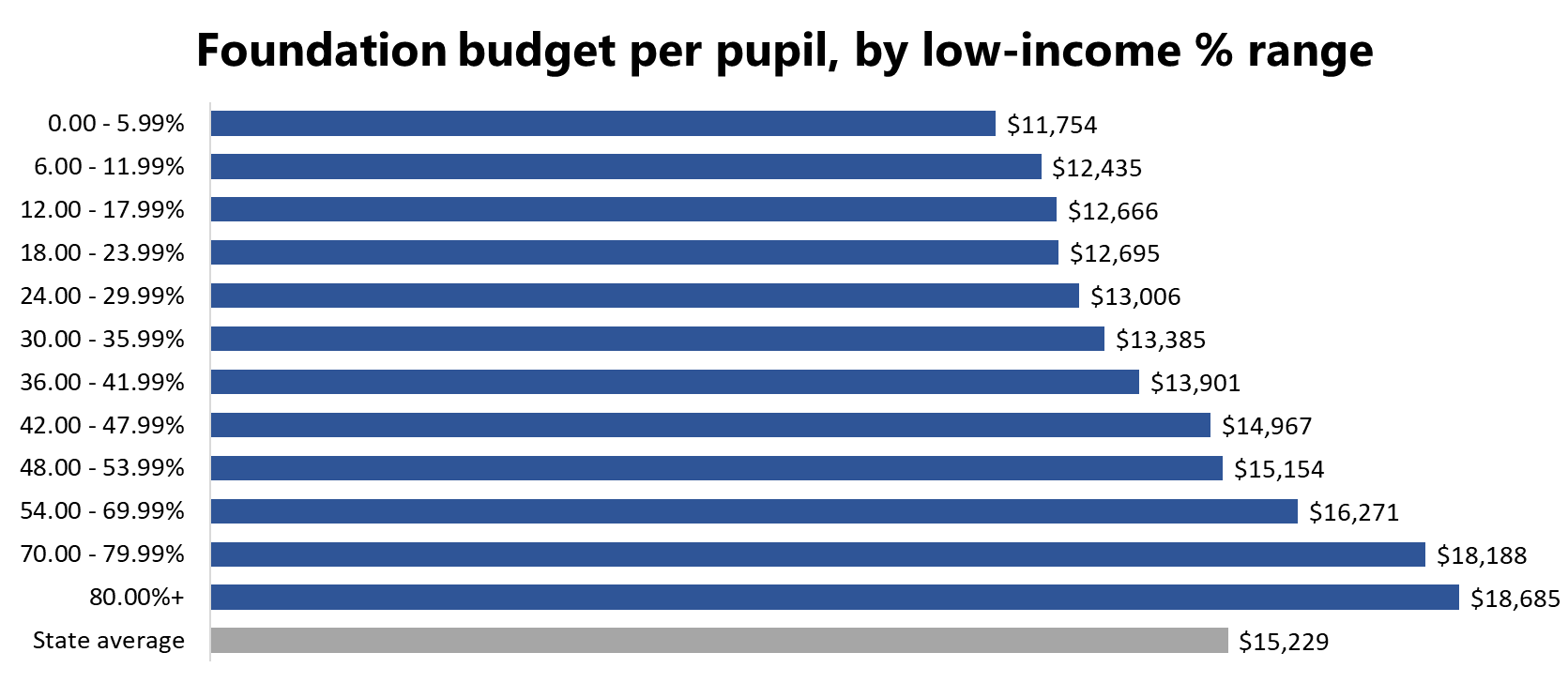 Note: Figure does not include vocational or agricultural districts.The wage adjustment factor (WAF) gives a district credit for having higher school costs if it is located in a geographic area where average wages are higher than in other areas of the state.The wage factor is calculated using the latest available average wage data supplied by the state’s Department of Employment. The factor reflects a town’s own average, but is more weighted to the average of the labor market area (LMA) where the town is located. There are real differences in these averages, which represent the combined total for all industries both private and public.
A district’s wage factor is a percentage that is applied to the eight salary-related functional categories in the foundation budget. The LMA for a district is compared to the state average and weighted at 80 percent. The town’s own factor is weighted at 20 percent. The distance above or below the state average is then divided by three to determine the WAF.Prior to FY00, districts in lower-wage areas saw significant reductions in their foundation budgets, by as much as ten percent. Since then, annual budget language has cushioned districts from these reductions, to the point where beginning in FY04 only districts with above-average wages are affected by the WAF. Those below the average are set to 100 percent. In FY24, 99 municipalities in three labor market areas are affected by the WAF: Boston-Cambridge-Newton, Framingham, and Lowell-Billerica-Chelmsford.A district’s wage factor appears at the bottom of its foundation budget report in row 13. In the previous example, Plymouth has a WAF of 103.8 percent. Plymouth is in the Boston-Cambridge-Newton MA NECTA Division, which has above-average wages.FY24 Foundation Budget: Massachusetts State TotalsAfter applying the wage factor, the statewide total for all school districts in FY24 is $13.96 billion. Teaching makes up 44 percent, while the other five instructional categories (instructional leadership, other teaching services, professional development, instructional materials/technology, and guidance/psychological) make up 24 percent, a combined total of 68 percent.	The six instructional categories are shaded blue.How the Student Opportunity Act changes the foundation budgetThe FY24 Chapter 70 program reflects the second year of implementation of An Act Relative to Educational Opportunity for Students, commonly known as the Student Opportunity Act (the Act). The Act makes significant changes to the Chapter 70 formula, based in large part on the recommendations of the Foundation Budget Review Commission (FBRC). The updated formula is also codified in Chapter 70 of the general laws.The Act establishes new, higher foundation budget rates in five areas: benefits and fixed charges, guidance and psychological services, special education out-of-district tuition, English learners, and low-income students, all to be phased in over multiple years. During FY22 and FY23, the rates were increased each year in all five areas by 1/6th of the gap between the FY21 rates and the final target rates. In FY24, the rates have been increased by an additional 1/6th of the gap, resulting in an overall increase of 3/6th or one half toward the targets since FY21.The number of tiers for the low-income increment rates is increased from ten to twelve; districts with higher concentrations of low-income students benefit from higher rates.An inflation increase of 4.50 percent has been applied to all other foundation budget rates, based on the U.S. Department of Commerce’s state and local government price deflator and capped at the 4.50 percent maximum set in the Act. In accordance with the Chapter 70 statute, inflation is defined as the ratio of the current year's third-quarter inflation index (2022 = 137.900) to the prior year's third-quarter index (2021 = 126.184) before applying the cap.
In addition, the Act applies a special inflation rate to the employee benefits and fixed charges category. This is based on the enrollment-weighted, three-year average premium increase for all Group Insurance Commission plans; for FY24 the increase is 5.16 percent. The Act does not set a maximum for the employee benefits inflation rate.The Act also adds a new minimum aid adjustment to the formula. This provides hold harmless aid to school districts that would otherwise have higher aid levels if the Act were not implemented.The Act reinstates the definition of low-income enrollment used prior to FY17, based on 185 percent of the federal poverty level. It replaces the economically disadvantaged designation (based on 133 percent of the federal poverty level) used from FY17 through FY22. Statewide low-income enrollment for FY24 is 421,305. 

The Act also increases the assumed in-district special education enrollment to 5 percent for vocational students and 4 percent for non-vocational students over multiple years. In FY22, these assumed rates have been increased by 1/6th of the gap between the FY21 percentages and the final targets. In FY23, the rates have been increased by an additional 1/6th to 4.90 percent and 3.90 percent, respectively.Appendix A: How required local contributions are calculatedTarget contributions The first step is to determine the statewide target local contribution level: 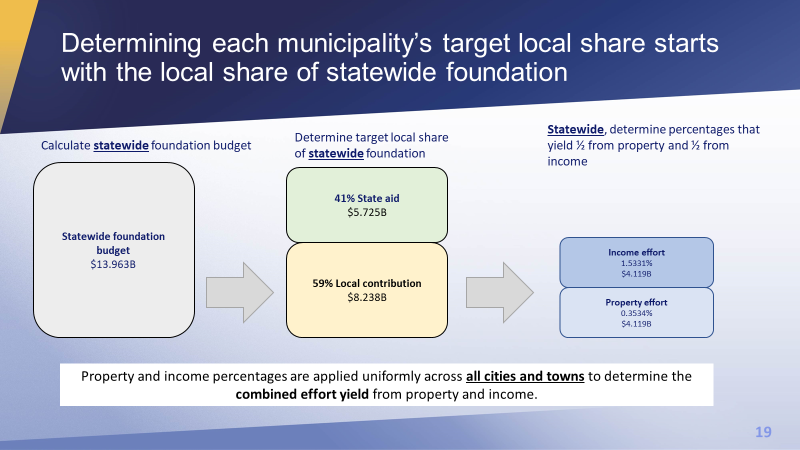 The formula dictates that the statewide contribution goal must be funded equally from local property wealth and aggregate local income. The statewide target local contribution for all municipalities equals 59 percent of statewide foundation budgets. For FY24, that total is $8.238 billion. Statewide, determine uniform percentages that—if applied uniformly to each municipality’s aggregate total personal income and aggregate property value (equalized property valuation)—yield half of the statewide target local contribution from property and half from income.For FY24, the property percentage is set at 0.3534 percent and is applied to each municipality's 2022 aggregate equalized property valuation. The income percentage is set at 1.5331 percent and is applied to each municipality's aggregate total personal income, as reported to the Department of Revenue (DOR) by local residents for the 2020 calendar year.When these two factors are applied statewide, they yield a total target local contribution of $8.238 billion with half ($4.119 billion) coming from the property percentage and the other half from the income percentage. Next, the formula sets a target local contribution for each municipality based on its income and its property values (more specifically, its equalized property valuation). The formula applies the property percentage and the income percentage to each individual municipality's aggregate property valuation and income, which determines the municipality's combined effort yield. Some municipalities have so much wealth, or a small enough student population, that their combined effort yield is excessive. The formula establishes a maximum local contribution of 82.5 percent of foundation budget, meaning that municipalities are not required to contribute more than 82.5 percent of their foundation budgets. In other words, the Commonwealth provides a minimum of 17.5 percent of foundation through state aid, even to the wealthiest communities. The target local contribution is equal to the combined effort yield unless the municipality’s combined effort yield exceeds this maximum. In those cases, the target is set at the maximum level. In FY24, the formula assigns 166 communities their maximum local contribution (i.e., 82.5 percent of foundation).In addition, municipalities with combined effort yields equal to or greater than 175 percent of foundation cannot have local contribution requirements less than 82.5 percent of foundation. This change impacts 26 communities, adding $9.95 million to their contribution requirements.Required contributionsNext, the formula uses these targets to determine required local contributions. First, increase (or decrease) the city or town's prior year (i.e, FY23) required local contribution by the municipal revenue growth factor (MRGF).The MRGF has been calculated each year since FY94 by DOR and quantifies the most recent annual percentage change in each community's local revenues (such as the annual increase in the Proposition 2½ levy limit) that should be available for schools. The state average MRGF is 4.75 percent.The result of applying the MRGF to the FY23 required contribution is the FY24 preliminary local contribution.If the preliminary local contribution is greater than the target local contribution, contributions are brought down to target, closing 100 percent of the gap to determine the required local contribution. In FY24, this impacts contributions for 25 or 7 percent of the 351 cities and towns.If the preliminary local contribution is less than the target local contribution, the formula may augment the preliminary contribution by an increment to arrive at the required local contribution:If the community is more than 7.5 percent below its target, the increment is 2 percent of the FY22 local contribution. If it is between 2.5 and 7.5 percent, the increment is 1 percent. If it is less than 2.5 percent, there is no additional increment.In FY24, 326 cities and towns have preliminary contributions that are below target by $745.9 million. Those who fall below by more than 2.5 percent are required to make additional increments totaling $63.8 million to get closer to their effort goals.Most cities and towns belong to at least one regional school district. Some operate a local district and are members of as many as three regionals. A municipality's total contribution is apportioned among the various districts to which it belongs, based on each district's share of the total foundation budget for all of the municipality's students.Preliminary contributions are adjusted based on distance from target contributions

Appendix B: FY24 foundation budget rates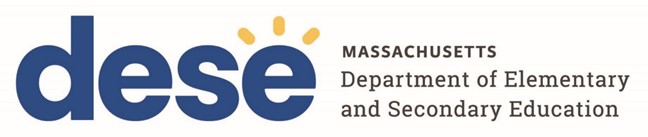 School Finance: Chapter 70 ProgramSchool Finance: Chapter 70 ProgramFY24 Chapter 70 Aid and Required Contribution CalculationsAugust 2023FY24 Chapter 70 Aid and Required Contribution CalculationsAugust 2023Massachusetts Department of Elementary and Secondary Education75 Pleasant Street, -4906Phone 781-338-3000  TTY: N.E.T. Relay 800-439-2370www.doe.mass.eduMassachusetts Department of Elementary and Secondary Education75 Pleasant Street, -4906Phone 781-338-3000  TTY: N.E.T. Relay 800-439-2370www.doe.mass.edu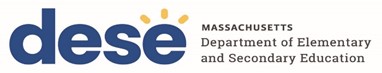 This document was prepared by the 
Massachusetts Department of Elementary and Secondary EducationJeffrey C. RileyCommissionerThe Massachusetts Department of Elementary and Secondary Education, an affirmative action employer, is committed to ensuring that all of its programs and facilities are accessible to all members of the public. We do not discriminate on the basis of age, color, disability, national origin, race, religion, sex, gender identity, or sexual orientation.  Inquiries regarding the Department’s compliance with Title IX and other civil rights laws may be directed to the Human Resources Director, 75 Pleasant St., Malden, MA 02148-4906. Phone: 781-338-6105.© 2023 Massachusetts Department of Elementary and Secondary EducationPermission is hereby granted to copy any or all parts of this document for non-commercial educational purposes. Please credit the “Massachusetts Department of Elementary and Secondary Education.”This document printed on recycled paperMassachusetts Department of Elementary and Secondary Education75 Pleasant Street, -4906Phone 781-338-3000  TTY: N.E.T. Relay 800-439-2370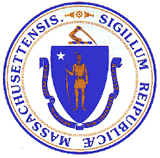 www.doe.mass.eduThis document was prepared by the 
Massachusetts Department of Elementary and Secondary EducationJeffrey C. RileyCommissionerThe Massachusetts Department of Elementary and Secondary Education, an affirmative action employer, is committed to ensuring that all of its programs and facilities are accessible to all members of the public. We do not discriminate on the basis of age, color, disability, national origin, race, religion, sex, gender identity, or sexual orientation.  Inquiries regarding the Department’s compliance with Title IX and other civil rights laws may be directed to the Human Resources Director, 75 Pleasant St., Malden, MA 02148-4906. Phone: 781-338-6105.© 2023 Massachusetts Department of Elementary and Secondary EducationPermission is hereby granted to copy any or all parts of this document for non-commercial educational purposes. Please credit the “Massachusetts Department of Elementary and Secondary Education.”This document printed on recycled paperMassachusetts Department of Elementary and Secondary Education75 Pleasant Street, -4906Phone 781-338-3000  TTY: N.E.T. Relay 800-439-2370www.doe.mass.eduThis document was prepared by the 
Massachusetts Department of Elementary and Secondary EducationJeffrey C. RileyCommissionerThe Massachusetts Department of Elementary and Secondary Education, an affirmative action employer, is committed to ensuring that all of its programs and facilities are accessible to all members of the public. We do not discriminate on the basis of age, color, disability, national origin, race, religion, sex, gender identity, or sexual orientation.  Inquiries regarding the Department’s compliance with Title IX and other civil rights laws may be directed to the Human Resources Director, 75 Pleasant St., Malden, MA 02148-4906. Phone: 781-338-6105.© 2023 Massachusetts Department of Elementary and Secondary EducationPermission is hereby granted to copy any or all parts of this document for non-commercial educational purposes. Please credit the “Massachusetts Department of Elementary and Secondary Education.”This document printed on recycled paperMassachusetts Department of Elementary and Secondary Education75 Pleasant Street, -4906Phone 781-338-3000  TTY: N.E.T. Relay 800-439-2370www.doe.mass.eduThis document was prepared by the 
Massachusetts Department of Elementary and Secondary EducationJeffrey C. RileyCommissionerThe Massachusetts Department of Elementary and Secondary Education, an affirmative action employer, is committed to ensuring that all of its programs and facilities are accessible to all members of the public. We do not discriminate on the basis of age, color, disability, national origin, race, religion, sex, gender identity, or sexual orientation.  Inquiries regarding the Department’s compliance with Title IX and other civil rights laws may be directed to the Human Resources Director, 75 Pleasant St., Malden, MA 02148-4906. Phone: 781-338-6105.© 2023 Massachusetts Department of Elementary and Secondary EducationPermission is hereby granted to copy any or all parts of this document for non-commercial educational purposes. Please credit the “Massachusetts Department of Elementary and Secondary Education.”This document printed on recycled paperMassachusetts Department of Elementary and Secondary Education75 Pleasant Street, -4906Phone 781-338-3000  TTY: N.E.T. Relay 800-439-2370www.doe.mass.eduTable 1: Base foundation budget enrollment categoriesTable 1: Base foundation budget enrollment categoriesColumnDescription1Regular or special education pre-school2Regular or special education half-day kindergarten3Regular or special education full-day kindergarten4Regular or special education elementary (grades 1–5)5Regular or special education junior high/middle (grades 6–8)6Regular or special education senior high (grades 9–13) 7Vocational education (grades 9–12)Table 2: Assumed and above base foundation budget enrollment categoriesTable 2: Assumed and above base foundation budget enrollment categoriesColumnDescription8Assumed in-district special education enrollment9Assumed out-of-district special education enrollment10English learners (ELs) (grades PK–5)11English learners (ELs) (grades 6–8)12English learners (ELs) (grades 9–13)13Low-income students Table 3: Foundation expenditure categoriesAdministrationInstructional leadershipClassroom and specialist teachersOther teaching servicesProfessional developmentInstructional equipment and technologyGuidance and psychological servicesPupil servicesOperations and maintenanceEmployee benefits and fixed chargesSpecial education tuitionFY24 Chapter 70 Foundation Budget exampleFY24 Chapter 70 Foundation Budget exampleFY24 Chapter 70 Foundation Budget exampleFY24 Chapter 70 Foundation Budget exampleFY24 Chapter 70 Foundation Budget example239 Plymouth                      Plymouth                      Plymouth                      Plymouth                      Plymouth                      Plymouth                     Base Foundation ComponentsBase Foundation ComponentsBase Foundation ComponentsBase Foundation ComponentsBase Foundation ComponentsBase Foundation ComponentsBase Foundation ComponentsIncremental Costs Above the BaseIncremental Costs Above the BaseIncremental Costs Above the BaseIncremental Costs Above the BaseIncremental Costs Above the BaseIncremental Costs Above the Base1234567891011121314 ------ Kindergarten ------ ------ Kindergarten ------ Junior/HighSpecial EdSpecial EdEnglish learnersEnglish learnersEnglish learnersPre-schoolHalf-DayFull-DayElementaryMiddleSchoolVocationalIn-DistrictTuitioned-OutPK-56-8High School/VocLow incomeTOTALFoundation Enrollment19404882,7011,6872,0436753036921651832,8127,6911Administration44,572 0 224,232 1,241,086 775,162 938,741 310,157 960,894 252,935 24,138 6,041 9,873 218,068 5,005,899 2Instructional Leadership80,496 0 404,987 2,241,537 1,400,027 1,695,468 560,177 0 0 42,241 10,571 17,278 1,033,129 7,485,911 3Classroom & Specialist Teachers369,111 0 1,856,970 10,277,885 5,649,103 10,060,521 5,650,777 3,170,704 0 295,672 73,997 120,945 10,085,582 47,611,266 4Other Teaching Services94,665 0 476,278 2,636,121 1,185,219 1,194,892 394,788 2,960,442 3,864 42,241 10,571 17,278 0 9,016,359 5Professional Development14,597 0 73,479 406,752 275,379 323,375 176,641 152,951 0 12,067 3,020 4,936 489,288 1,932,486 6Instructional Materials, Equipment & Technology*51,466 0 258,938 1,433,178 895,139 1,734,425 1,002,827 128,614 0 29,065 7,274 11,889 72,268 5,625,084 7Guidance & Psychological Services34,918 0 175,680 972,358 684,647 943,915 311,866 0 0 18,103 4,531 7,405 408,406 3,561,829 8Pupil Services10,681 0 53,760 446,255 455,305 1,271,469 420,089 0 0 6,036 1,510 2,468 2,122,154 4,789,726 9Operations & Maintenance102,498 0 515,657 2,854,075 1,932,556 2,269,248 1,403,199 1,073,361 0 72,410 18,122 29,619 0 10,270,745 10Employee Benefits/Fixed Charges*141,356 0 711,143 3,936,113 2,604,812 2,812,455 1,238,558 1,181,209 0 65,226 16,324 26,680 1,603,121 14,336,997 11Special Education Tuition*0 0 0 0 0 0 0 0 2,313,565 0 0 0 0 2,313,565 12Total944,361 0 4,751,123 26,445,359 15,857,349 23,244,510 11,469,078 9,628,175 2,570,364 607,198 151,962 248,371 16,032,016 111,949,86713Wage Adjustment Factor103.8%Foundation Budget per PupilFoundation Budget per Pupil14,556*The wage adjustment factor is applied to underlying rates in all functions except instructional equipment, benefits and special education tuition.*The wage adjustment factor is applied to underlying rates in all functions except instructional equipment, benefits and special education tuition.*The wage adjustment factor is applied to underlying rates in all functions except instructional equipment, benefits and special education tuition.*The wage adjustment factor is applied to underlying rates in all functions except instructional equipment, benefits and special education tuition.*The wage adjustment factor is applied to underlying rates in all functions except instructional equipment, benefits and special education tuition.*The wage adjustment factor is applied to underlying rates in all functions except instructional equipment, benefits and special education tuition.*The wage adjustment factor is applied to underlying rates in all functions except instructional equipment, benefits and special education tuition.*The wage adjustment factor is applied to underlying rates in all functions except instructional equipment, benefits and special education tuition.*The wage adjustment factor is applied to underlying rates in all functions except instructional equipment, benefits and special education tuition.*The wage adjustment factor is applied to underlying rates in all functions except instructional equipment, benefits and special education tuition.*The wage adjustment factor is applied to underlying rates in all functions except instructional equipment, benefits and special education tuition.*The wage adjustment factor is applied to underlying rates in all functions except instructional equipment, benefits and special education tuition.14Low-income percentage37.57%English learner foundation budget as % total foundation budget English learner foundation budget as % total foundation budget English learner foundation budget as % total foundation budget English learner foundation budget as % total foundation budget English learner foundation budget as % total foundation budget 0.9%15Low-income group7Low-income foundation budget as % total foundation budget Low-income foundation budget as % total foundation budget Low-income foundation budget as % total foundation budget Low-income foundation budget as % total foundation budget Low-income foundation budget as % total foundation budget 14.3%Table 4: Wages by labor market area, sorted by average wage (2021)Table 4: Wages by labor market area, sorted by average wage (2021)Table 4: Wages by labor market area, sorted by average wage (2021)Table 4: Wages by labor market area, sorted by average wage (2021)Labor Market AreaTotal WagesEmploymentAverage WagesBoston-Cambridge-Newton MA NECTA Division   190,607,447,635          1,784,854 106,792Framingham MA NECTA Division     14,336,424,100             160,352 89,406Lowell-Billerica-Chelmsford MA-NH NECTA Division     12,348,827,119             149,626 82,531Nantucket County/town MA          539,067,075                 7,532 71,570Peabody-Salem-Beverly MA NECTA Division       6,217,760,470               87,768 70,843Taunton-Middleborough-Norton MA NECTA Division       3,813,975,585               58,319 65,399Worcester MA-CT Metropolitan NECTA     16,080,569,649             247,132 65,069Vineyard Haven MA Micropolitan NECTA          553,142,430                 8,628 64,110Haverhill-Newburyport-Amesbury Town MA-NH NECTA Division       2,776,452,761               45,053 61,626Brockton-Bridgewater-Easton MA NECTA Division       4,547,477,363               75,611 60,143Lawrence-Methuen Town-Salem MA-NH NECTA Division       3,458,298,811               57,900 59,729Lynn-Saugus-Marblehead MA NECTA Division       2,429,960,818               41,742 58,214Nashua NH-MA NECTA Division          108,800,735                 1,895 57,415New Bedford MA Metropolitan NECTA       3,637,636,500               63,564 57,228Barnstable Town MA Metropolitan NECTA       5,868,939,761             102,748 57,120Pittsfield MA Metropolitan NECTA       2,126,640,592               37,811 56,244Springfield MA-CT Metropolitan NECTA     15,056,691,647             269,827 55,801Providence-Warwick RI-MA Metropolitan NECTA       5,398,795,325             102,264 52,793North Adams MA-VT Micropolitan NECTA          482,144,919                 9,187 52,481Leominster-Gardner MA Metropolitan NECTA       2,571,951,838               49,401 52,063Great Barrington MA LMA          465,046,337                 9,057 51,347Greenfield Town MA Micropolitan NECTA          736,014,345               14,872 49,490Athol MA Micropolitan NECTA          272,353,023                 6,281 43,361Buckland MA LMA            66,523,264                 1,724 38,587State Total   294,500,942,102          3,393,148 86,793Table 5: FY24 foundation budget totals by categoryTable 5: FY24 foundation budget totals by categoryTable 5: FY24 foundation budget totals by categoryCategoriesFoundation budget totals%Classroom & Specialist Teachers$6,078,690,150 44%Employee Benefits & Fixed Charges$1,791,172,751 13%Operations & Maintenance$1,190,750,712 9%Other Teaching Services$1,064,601,916 8%Instructional Leadership$941,547,803 7%Pupil Services $668,367,780 5%Instructional Materials, Equipment & Technology$652,168,140 5%Administration$601,401,358 4%Guidance & Psychological Services$440,606,134 3%Special Education Tuition$280,813,164 2%Professional Development$253,269,963 2%Total$13,963,389,872 100%AdministrationInstructional LeadershipClassroom and Specialist TeachersOther Teaching ServicesProfessional DevelopmentInstructional Equipment & TechGuidance and PsychologicalPupil ServicesOperations and MaintenanceEmployee Benefits/Fixed ChargesSpecial Ed TuitionTotal, all categoriesBase RatesPre-school221.34399.741,832.98470.1072.49265.29173.4053.04509.00728.640.004,726.02Kindergarten (half)221.34399.741,832.98470.1072.49265.29173.4053.04509.00728.640.004,726.02Kindergarten (full)442.67799.513,665.96940.25145.06530.61346.82106.131,017.991,457.260.009,452.26Elementary442.67799.513,665.91940.25145.08530.61346.82159.171,017.991,457.280.009,505.29Junior/Middle442.67799.513,226.02676.84157.26530.61390.98260.011,103.621,544.050.009,131.57High School442.67799.514,744.11563.46152.49848.96445.11599.571,070.081,376.630.0011,042.59Vocational442.67799.518,065.05563.46252.111,485.67445.11599.572,002.711,834.900.0016,490.76Special education in-district3,055.170.0010,081.289,412.75486.31424.470.000.003,412.763,898.380.0030,771.12Special education tuitioned-out3,531.530.000.0053.950.000.000.000.000.000.0033,529.9337,115.41Incremental RatesEnglish learners PK-5107.66188.401,318.74188.4053.82134.5680.7426.92322.96301.970.002,724.17English learners 6-8114.12199.691,397.81199.6957.05142.6385.5928.53342.32320.070.002,887.50English learners high school/vocational114.60200.551,403.82200.5557.29143.2485.9528.65343.79321.450.002,899.89Low-income group 155.76264.222,579.360.00125.1419.18104.45542.730.00425.570.004,116.41Low-income group 257.77273.722,672.060.00129.6419.87108.20562.240.00440.880.004,264.38Low-income group 359.77283.222,764.760.00134.1420.56111.95581.750.00456.170.004,412.32Low-income group 461.78292.712,857.460.00138.6321.25115.71601.250.00471.470.004,560.26Low-income group 563.78302.212,950.160.00143.1321.94119.46620.750.00486.760.004,708.19Low-income group 669.89331.163,232.780.00156.8324.05130.90680.220.00533.390.005,159.22Low-income group 774.71353.953,455.320.00167.6325.70139.92727.050.00570.100.005,514.38Low-income group 879.52376.753,677.860.00178.4327.36148.93773.870.00606.820.005,869.54Low-income group 984.33399.553,900.400.00189.2329.00157.94820.700.00643.540.006,224.69Low-income group 1089.14422.354,122.950.00200.0230.66166.95867.520.00680.270.006,579.86Low-income group 1195.89454.304,434.900.00215.1632.98179.59933.160.00731.730.007,077.71Low-income group 12102.63486.264,746.850.00230.2935.30192.22998.800.00783.200.007,575.55